International Civil Aviation Organization	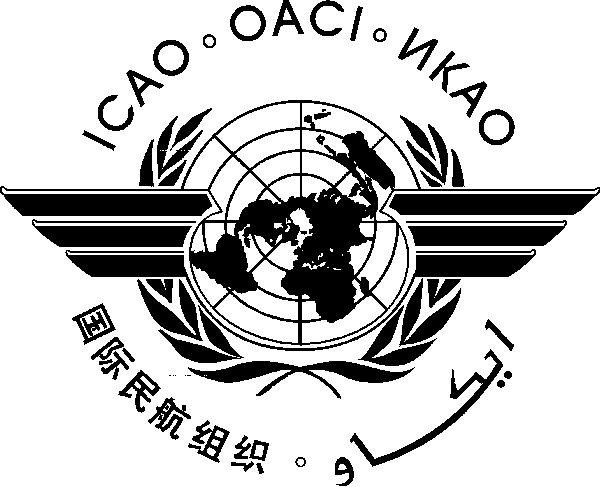 Third Meeting of the APRAST – Accident Investigation Ad hoc Working Group (APRAST-AIG AWG/1)(Bangkok, Thailand, 6-8 June 2012)TITLE(Presented by State/Organization)IntroductioNXxx.DiscussionXxx.Action by the MeetingThe meeting is invited to:Xx;Xx; andXx— — — — — — — —— END —Agenda Item X:   XxSUMMARYXx.